Русский языкТема урока « Повторение изученного»Минутка чистописания.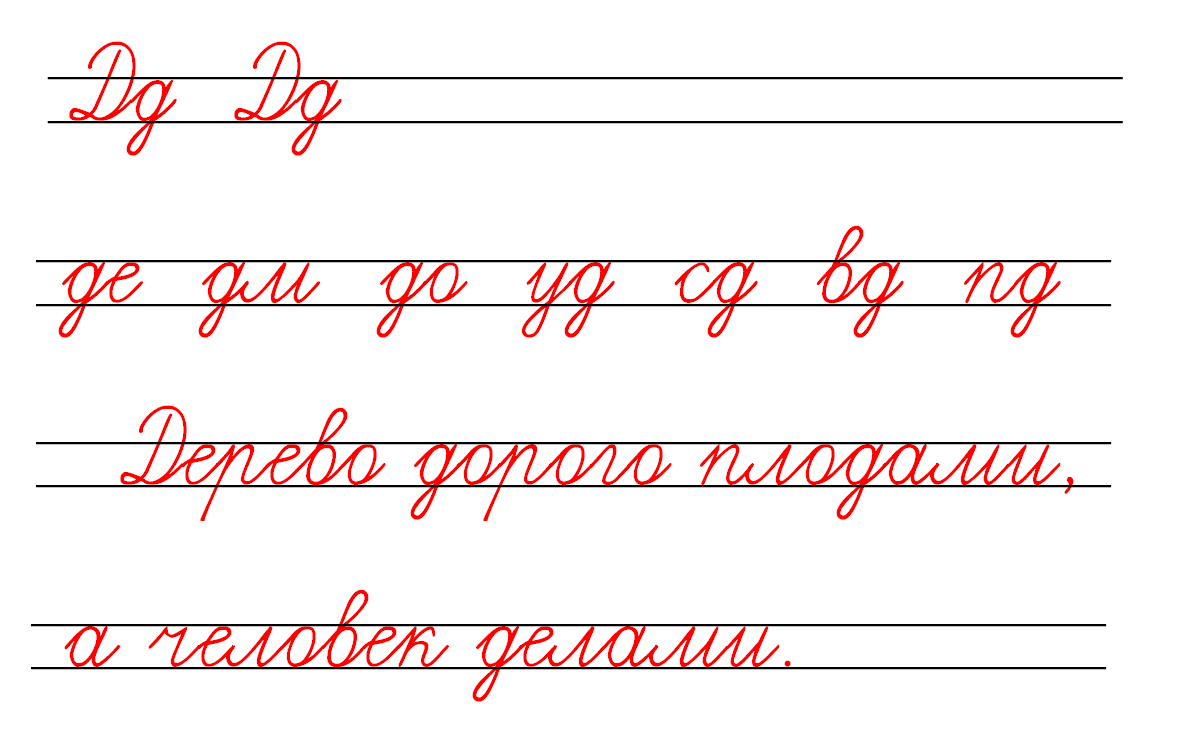 Повторяем словарные слова. Повтори по словарику все словарные слова. С любыми пятью словами составь предложения и запиши их в тетрадь.Во всех словарных словах ставим ударение и подчеркиваем «опасные места» (для подчеркивания используем только простой карандаш).Выполненные работы присылать на почту oksananowik0626@mail.ru 